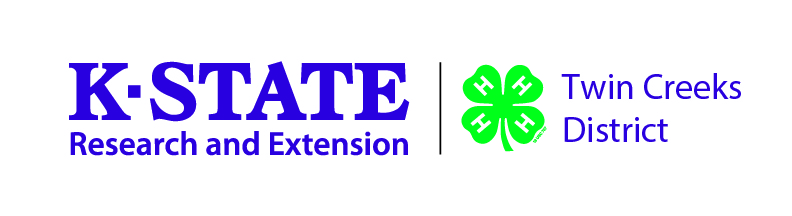 Norton County 4-H ScholarshipBACKGROUND	The Norton County 4-H Council created an account with the Kansas 4-H Foundation after receiving a donation from the George Jones Estate in 2005. Mr. Jones opened and operated Hall’s clothing store, a retail men’s store, for many years and was a huge supporter of our local 4-H program. Over the past fourteen years, additional donations from individuals as well as funds from the Council account have increased the savings to a point where the interest can be used to provide scholarships for Norton County 4-H members, one of the initial intents of the Foundation account.PURPOSE	To provide an annual college scholarship(s) of varying amounts to encourage the 4-H youth of Norton County to make the most of their 4-H experience and retain their membership throughout their high school career.ELIGIBILITYA Norton County 4-H member who has provided leadership, citizenship and project area development to the local 4-H program.Must have been a 4-H member in Norton County 3 years or more including their Junior and Senior years of high school.Must have demonstrated leadership responsibilities in county-wide activities.A graduating high school senior or enrolled at a junior college, vocational school or university.The applicant should attach a reference letter from their high school principal. The applicant should be a capable student and of good moral character. A copy of the applicant’s transcript should be attached to the application.USE	The scholarship must be used for starting or continuing a formal accredited educational program. The scholarship must be used within one year of selection. The scholarship may be used at any higher educational institution.SELECTION AND ANNOUNCEMENT	Selection announcement shall be made by the Norton County 4-H Scholarship Committee determined by a scholarship review committee consisting of Extension agents outside the Twin Creeks Extension District. Applicants will be ranked with scholarship amounts awarded at various levels according to available funds. Applications are due to the Twin Creeks Extension District – Norton office by March 16th. Selection will be made prior to May 1st and announced at the school awards assembly if possible.PROCEDURESOne-half of the scholarship will be given to the recipient after presenting proof of enrollment the first semester. The remaining portion will be given following receipt of proof of enrollment for the second semester.Twin Creeks Extension District – Norton office will be responsible for announcement, distribution and collection of applications and supportive materials for Scholarship Selection Committee use.Norton County 4-H Scholarship ApplicationDue to Twin Creeks Extension District – Norton Office by June 18, 2021.Year  _____________                                                                                                   Name (First, Middle, Last) _____________________________________________Address  ___________________________________________________________Preferred Phone (including area code) ___________________________________SchoolYear presently in school:  High School ______________  	College _____________Date of High School Graduation:  _______________________________________Name of high school, college or trade school you are now attending:  _____________________________________________________________________________Name and state location of college you plan to attend this fall:  __________________________________________________________________________________Intended college major:  ______________________________________________High school grade point average:  ___________ out of __________ pointsIf in college, grade point average:  ___________ out of __________ pointsTo be filled out by High School Principal:Describe why you are interested in pursuing a college education.______________________________________________________________________________________________________________________________________________________________________________________________________________________________________________________________________________________________________________________________________________________________________________________________________________________________________________________________________________________________________________________________ 4-H Participation:Number of years enrolled in a 4-H Club:  ____________________________________________________Name of Club(s):  ______________________________________________________________________ Major projects (of most importance to you):   ________________________________________________
_______________________________________________________________________________________________________________________________________________________________________________________________________________________________________________________________          Please Check All That Apply: (Include participation within the past four years – please include year or years completed)□	Exhibited one or more of your projects at a 4-H Club Tour, 4-H Club Exhibit Day or the County Fair.       Year(s) Completed _________________________________________________________________ □	  Attended a majority (more than half) of the regularly scheduled meetings of your 4-H club or group.       Year(s) Completed _________________________________________________________________□	  Gave a presentation at a 4-H project meeting, 4-H club meeting or other 4-H group meeting.       Year(s) Completed  __________________________________________________________________            Presentation/Title  __________________________________________________________________
       __________________________________________________________________________________       __________________________________________________________________________________       __________________________________________________________________________________
       __________________________________________________________________________________  □	Served as an officer for your club.        Year(s) Completed __________________________________________________________________         Office Positions Held  _______________________________________________________________ □	Served as a member of a committee in your club.        Year(s) Completed  _________________________________________________________________        List Committees (Indicate if you served as chair of the committee)         _________________________________________________________________________________
        _________________________________________________________________________________
        _________________________________________________________________________________        _________________________________________________________________________________ □ Complete the previous 4-H year’s record book and turn it in to your club leader.         _________________________________________________________________________________                                                                   (Club Leader Verification Signature)□   Received a project achievement pin at Achievement Banquet. (List project area and year received.)         _________________________________________________________________________________         _________________________________________________________________________________
         _________________________________________________________________________________□  Participate in County 4-H Club Day as a contestant. (List event and year.)          ________________________________________________________________________________
          ________________________________________________________________________________
          ________________________________________________________________________________          ________________________________________________________________________________□    Participate in Regional/District 4-H Club Day as a contestant. (List event and year.)            ________________________________________________________________________________
           ________________________________________________________________________________
           ________________________________________________________________________________
           ________________________________________________________________________________	□  Participate in a county/district 4-H event not already listed. (List event and year.)          ________________________________________________________________________________          ________________________________________________________________________________          ________________________________________________________________________________
          ________________________________________________________________________________□     Serve as an officer on the County/District/State level. (List group, office position and year.)          ________________________________________________________________________________
          ________________________________________________________________________________
          ________________________________________________________________________________
          ________________________________________________________________________________□     Serve as a member of a committee on the County/District/State level. (List committee and year                  and indicate if you served as chair of the committee.)          ________________________________________________________________________________
          ________________________________________________________________________________
          ________________________________________________________________________________
          ________________________________________________________________________________□ Participate in a state 4-H event such as Discovery Days, Kansas 4-H Youth Leadership Forum (KYLF),           Ambassador Training, CIA, etc. (List events and year attended.)          ________________________________________________________________________________
          ________________________________________________________________________________
          ________________________________________________________________________________
          ________________________________________________________________________________□  Exhibit in a competitive 4-H class at a state show such as Kansas State Fair, Kansas Junior Livestock           Show, etc. (List event, exhibit and year.)          ________________________________________________________________________________          ________________________________________________________________________________
          ________________________________________________________________________________
          ________________________________________________________________________________□  Participate in a State Fair 4-H event such as demonstration contest, Fashion Revue, dog show, etc.          (goes beyond sending an item for exhibit). (List event and year.)         _________________________________________________________________________________         _________________________________________________________________________________         _________________________________________________________________________________         _________________________________________________________________________________To be filled out by Club Leader: Additional 4-H Participation Highlights:  List major 4-H leadership given to your Local Club (L), County (C) and State (S). (Indicate each leadership activity with the appropriate level. Examples:  Day Camp Jr. Leader, County Camp Counselor, Club Day Room Monitor, Assistant Project Leader, etc.) ____________________________________________________________________________________________________________________________________________________________________________________________________________________________________________________________________________________________________________________________________________________List major 4-H achievements and recognition. (Indicate level of recognition for Local Club (L), County (C) and State (S). Examples:  Key Award, State Project Area Winner, Grand Champion exhibits, Visual Arts Selection for Kansas 4-H Foundation, etc.)____________________________________________________________________________________________________________________________________________________________________________________________________________________________________________________________________________________________________________________________________________________List most memorable 4-H experience during your 4-H career.____________________________________________________________________________________________________________________________________________________________________________________________________________________________________________________________________________________________________________________________________________________Non 4-H Participation:  (List participation for each section.)School (List Organizations/Sports/Events and year of participation. Indicate if you served as an officer/captain/leader, etc.)____________________________________________________________________________________________________________________________________________________________________________________________________________________________________________________________________________________________________________________________________________________Community (List activities in your community and year of participation. Examples:  Norton Theatre volunteer, Downtown Flower Pot Volunteer, God’s Pantry volunteer/donations, etc.)____________________________________________________________________________________________________________________________________________________________________________________________________________________________________________________________________________________________________________________________________________________Church (List volunteer activities/responsibilities and year of participation. Examples:  Served as acolyte, lector, usher, Sunday School teacher, Vacation Bible School, etc.)____________________________________________________________________________________________________________________________________________________________________________________________________________________________________________________________________________________________________________________________________________________Special Interests and Hobbies (List free-time activities.)____________________________________________________________________________________________________________________________________________________________________________________________________________________________________________________________________________________________________________________________________________________To be filled out by Scholarship Applicant: OFFICE USE ONLY:Date Received ______________________     Initial of Receiving Staff Professional ___________Date Application Reviewed By Committee ___________________________________________Signature of Committee Member __________________________________________________